REGLEMENT TROPHEE PAR EQUIPES AGILITY 2024Le Trophée d'Agility par Équipe vise à permettre à tous les agilitistes de participer à une grande compétition. Elle est ouverte à tous les chiens, qu'ils soient ou non inscrits sur un livre des origines ou annexe reconnu par la Fédération Cynologique Internationale (FCI).La sélection est organisée au niveau de sept Grandes Régions afin de choisir les 100 équipes qui participeront à la finale nationale. Le trophée d'agility par équipes est régi par le règlement d'agility de la SCC, étendu par les règles spécifiques précisées dans cette section, et les règles spécifiques à la dernière épreuve de la finale nationale.GénéralitésClasses de compétitionDeux classes de compétition sont prévues : Générale : classe de compétition combinée, avec des équipes constituées de binômes des classes Senior et Junior U12, U15 et U19 et éventuellement un seul conducteur de la classe Handi.Handi : il est possible de constituer des équipes Handi mixtes comportant les classes 1-7.Catégories, constitution des équipesLes équipes de la classe Générale sont constituées de 4 chiens (obligatoirement) d'une même Grande Région. Les équipes de la classe Handi sont constituées de 4 chiens ou de 3 chiens (sans joker dans ce cas). Les chiens peuvent provenir de différentes Grandes Régions.Les équipes sont composées de chiens d'une même catégorie (S, M, I et L).Un concurrent ne peut conduire qu’un chien dans une même équipe.Un concurrent peut être inscrit dans plusieurs équipes avec des chiens différentsUn conducteur en classe Handi ne peut s'inscrire qu'avec un seul chien.Un chien ne peut participer que dans une seule équipe, et avec un seul conducteur.Le chien peut être conduit par tout conducteur possédant une licence en cours de validité pour ce chien, mais ce doit être le même conducteur sur toutes les épreuves. Les équipes ont comme identifiant un nom d’équipe. Chaque membre d'une équipe est identifié par un numéro de dossard.Détermination du TPSLe TPS (temps de parcours standard) de chaque épreuve est déterminé à partir de la moyenne des temps des trois équipes les mieux classées dans la catégorie (jokers et autres éliminés exclus) + 20%. Le classement servant pour ce calcul tient seulement compte des pénalités de parcours et du temps.ClassementsLes règles habituelles d'agility s'appliquent au passage de chaque chien.Sur chaque épreuve, les classements élémentaires des chiens sont effectués conformément au règlement d'agility de la SCC, c'est-à̀-dire dans l'ordre des critères suivants et par ordre croissant dans chaque critère : nombre total de pénalités; temps réalisé́. Un nombre de points est attribué au chien selon son rang dans ce classement élémentaire : N pour le premier chien ; N-1 pour le deuxième chien, etc., où N est le nombre de chiens, toutes équipes confondues, engagés à la manifestation dans la catégorie. Aucun point n'est attribué à un chien éliminé.Sur chaque épreuve (à l'exception de la dernière épreuve de la finale en classe Générale), le résultat de l'équipe est donné par le cumul des points obtenus par les trois chiens les mieux classés de l'équipe, le chien le moins bien classé jouant le rôle de « joker ». Affichage des résultatsLes résultats doivent être affichés au plus tôt à la fin de chaque manche. Les réclamations éventuelles doivent être portées dans les 20 minutes suivant l'affichage.Les résultats complets sont affichés au plus tard 20 minutes après ceux de la dernière manche, et dans tous les cas avant la remise des prix. LitigesLes litiges sont réglés par le Président du jury (le juge le plus ancien dans la fonction) et l'organisateur.Sélectifs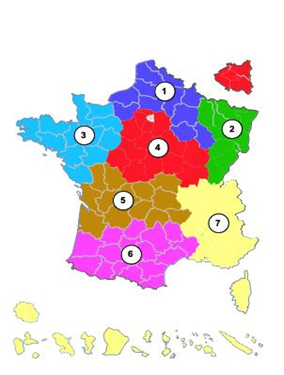 Les sélectifs sont organisés sur deux jours consécutifs (samedi et dimanche) au niveau de sept Grandes Régions, regroupant des départements comme suit :Conditions de participationPour chaque chien engagé, il faut être détenteur d’une licence de la SCC / CNEAC en cours de validité correspondant à la classe de compétition.En classe Générale, les concurrents ne peuvent participer qu’au sélectif de leur Grande Région. Le changement de conducteur et/ou chien après acceptation de l’engagement par l’organisateur est possible jusqu’à 96 heures avant le début du sélectif. Il faut toutefois que le conducteur et/ou chien remplaçant ait une licence en cours de validité. En classe Handi, l'équipe peut choisir le sélectif auquel elle souhaite participer, parmi ceux des Grandes Régions représentées dans leur équipe.InscriptionLes inscriptions se font par équipe de 4 chiens déjà constituée (pas de dérogation, sauf pour la classe Handi).Épreuves Le nombre d'épreuves, ainsi que le nombre de terrains et de juges nécessaires, sont déterminés en fonction de la classe et du nombre de participants choisi par l'organisateur :Nb de participants	 Nb de terrains 	Nb de juges     	Nb d’épreuves Chiens	 Equipes 						Jusqu’à 300	Jusqu’à 75	2	3	2 Agility - 1 Jumping De 301 à 400	de 76 à 100	2	4	2 Agility - 1 Jumping De 401 à 600  de 101 à 150	3	5	2 Agility – 1 Jumping Dans une même catégorie, il est possible, si accord des juges, de faire juger une même épreuve du sélectif par plusieurs juges différents (mais toujours sur le même parcours).Sélection pour la finaleLe quota par grande région est donné dans une communication séparée dès que le calcul des licences actives par grandes régions de l’année écoulée est fait.FinaleLa finale du Trophée par Equipes se déroule sur deux jours consécutifs : samedi et dimanche.Conditions de participationPeuvent participer à la finale :Les équipes sélectionnées au niveau de chaque Grande Région ;Les équipes de la classe Handi ;Les équipes vainqueurs dans chaque classe et dans chaque catégorie à la finale de 2023. Chaque capitaine d’équipe vainqueur à la finale 2023 doit s'acquitter du montant de l’engagement le jour du sélectif de sa grande région. L'inscription à la finale se fait obligatoirement pour une équipe complète de 4 chiens.Après l'inscription à la finale, en cas de désistement d’un membre de l'équipe :Si l'équipe ne comporte plus que 3 chiens, elle peut participer à la finale, mais sans joker.Si l'équipe comporte moins de 3 chiens, elle est déclarée forfait. Numéros des concurrentsLes numéros sont remis au capitaine de l’équipe, ou éventuellement son représentant, sur présentation de l'ensemble des licences des membres de l’équipe si demandé par l’organisateur. ÉpreuvesClasse GénéraleLa finale du Trophée par Equipes est organisée autour de trois manches de qualification et une épreuve finale. La manche 2 est une épreuve de jumping. Les manches 1 et 3, et l'épreuve finale sont des épreuves d'agility.Un certain nombre d'équipes sont qualifiées pour participer à l'épreuve finale selon leur classement aux différentes manches. Seules les équipes non-qualifiées sur la manche 1 ou sur la manche 2 participent à la manche 3.Le nombre d'équipes qualifiées par manche est défini sur le tableau suivant :Classe HandiLa finale du Trophée par Equipes est organisée sur plusieurs manches, sans sélection pour une épreuve finale.Le nombre de manches dépend du nombre d’équipes inscrites à la finale dans cette classe :Si nombre d'équipes ≤ 4 : 2 agility et 1 jumpingSi nombre d'équipes > 4 : 1 agility et 1 jumpingOrdre de passage sur les manchesPour toutes les manches, un ordre de passage aléatoire des équipes est établi par le Responsable du GT Informatique.Les membres d'une même équipe passent l'un à la suite de l'autre, dans l'ordre de leur choix y compris les chiennes en chaleurs.Épreuve finaleL'épreuve finale (classe Générale) est un relais par équipe avec 4 parcours différents construits sur un seul terrain étendu avec certains agrès partagés. Si une équipe avec 3 chiens atteint la finale, l'un de ses membres doit concourir deux fois.L'ordre de passage des équipes sur l'épreuve finale est défini de façon aléatoire par le Responsable du GT Informatique :L'ordre de passage des chiens dans une même équipe est libre, mais cet ordre doit être précisé par le capitaine de l'équipe après la reconnaissance. Il ne peut plus être changé.Le temps de parcours maximum (TPM) de l'équipe est calculé sur la base de la longueur totale des 4 parcours.Le chronométrage démarre lorsque le premier chien de l'équipe traverse sa ligne de départ ; le chronométrage s'arrête lorsque le dernier chien traverse sa ligne d'arrivée. Les fautes et les refus pour chaque passage d'un membre de l'équipe sont comptabilisés séparément — 3 refus d'un même chien résultent en une élimination du chien concerné. Les pénalités d'une équipe résultent de l'addition des pénalités de parcours de chaque membre de l'équipe et des éventuelles pénalités de temps de l'équipe entière.Le résultat de l'équipe est donné par le total des pénalités et le temps réalisé par l'équipe.En cas d’élimination d’un ou de plusieurs membres de l’équipe : on ne prend en compte que les membres de l’équipe ayant terminé leur parcours (sans élimination par le TPM) et le classement sera fait de la façon suivante :On départage et on classe en premier les équipes dont tous les équipiers ont terminé leur parcours ;On départage et on classe à la suite les équipes ayant eu un équipier éliminé (3 équipiers et 3 parcours) ;On départage et on classe à la suite les équipes ayant eu 2 équipiers éliminés (2 équipiers et 2 parcours).RécompensesEn classe Générale, un trophée individuel est remis à chaque membre des trois premières équipes à l'épreuve finale dans chaque catégorie (S, M, I et L). En classe Handi, un trophée individuel est remis à chaque membre des trois premières équipes au cumul des manches.GLOSSAIRECatégorie S pour SMALL = chien de moins de 35 cm au garrotCatégorie M pour MEDIUM = chien de 35 cm à moins de 43 cm au garrotCatégorie I pour Intermédiaire = chien de 43 cm à moins de 48 cm au garrotCatégorie L pour LARGE = chien de plus de 48 cm au garrot********U12 pour les jeunes âgés de moins de 12 ans (ex J11)U15 pour les jeunes âgés de moins de 15 ans (ex J14)U19 pour les jeunes âgés de moins de 19 ans (ex J18)********Licence en cours de validité = licence de l’année en cours, pour 2023 = licence2023********JOAWC = Junior Open Agility Word Championship = Championnat du mondeopen d’agility pour les jeunes U12, U15 et U19EO/AWC = Européenne Open / Agility World Championship = Championnatd’Europe Open d’agility et championnat du monde d’agility********LO = livre des origines d’une race reconnue par la FCILOF = livre des origines françaiseLOE = livre des origines d’un pays étranger reconnu par la FCIFCI = Fédération cynologique internationale********EDF = Equipe de FranceTPS = Temps de parcours standardTPM = Temps de parcours maximum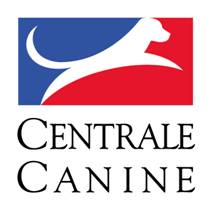 Société Centrale Canine155 Avenue Jean Jaurès 93535 AubervilliersCommission Nationale D’Education et D’Activités CynophilesPrésident Jean Denis DEVINS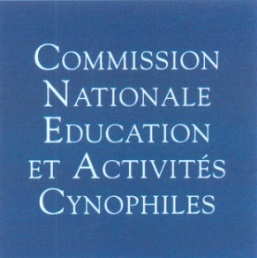 Catégorie SCatégorie MCatégorie ICatégorie LTotalManche 1333514Manche 2333514Manche 3333514Total9991542